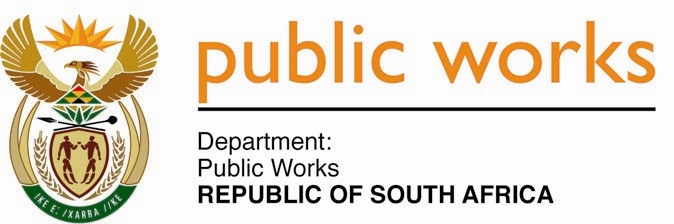 MINISTRYPUBLIC WORKS AND INFRASTRUCTUREREPUBLIC OF SOUTH AFRICA Department of Public Works l Central Government Offices l 256 Madiba Street l Pretoria l Contact: +27 (0)12 406 1627 l Fax: +27 (0)12 323 7573Private Bag X9155 l CAPE TOWN, 8001 l RSA 4th Floor Parliament Building l 120 Plain Street l CAPE TOWN l Tel: +27 21 402 2219 Fax: +27 21 462 4592 www.publicworks.gov.za NATIONAL ASSEMBLYWRITTEN REPLYQUESTION NUMBER:					        	2223 [NO. NW2527E]INTERNAL QUESTION PAPER NO.:				22 of 2021DATE OF PUBLICATION:					        	10 SEPTEMBER 2021DATE OF REPLY:						                SEPTEMBER 20212223	Mrs M B Hicklin (DA) asked the Minister of Public Works and Infrastructure:Whether, with reference to her reply to question 1293 on 9 July 2021, any client and/or user department has requested to use the Van Rooyen House of Horrors; if not, what process must the Capital Park Ratepayers and Residents Association follow to apply for use of the specified property as a centre; if so, which department and/or client? 											NW2527E_______________________________________________________________________________REPLY:The Minister of Public Works and Infrastructure I have been informed by the Department that the DPWI has not received any request by any client to use the property.  The Department has however, offered the property to the Department of Social Development and still await their response. If the Department of Social Department indicates that they will not need the property, the DPWI may consider other organizations. 